Jedinice svježeg zraka FLG 100Jedinica za pakiranje: 1 komAsortiman: 
Broj artikla: 0082.0051Proizvođač: MAICO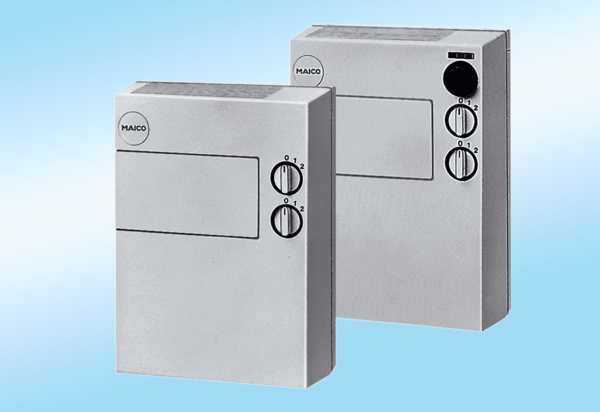 